Теплова М.Н., учитель школьного методического объединенияучителей гуманитарного цикла МБОУ СОШ №4Требования к рабочей программе.1.Что такое рабочая программаРабочая программа по предмету является частью основной образовательной программы, тем локальным документом, где конкретизируется цель, содержание предмета, планируемые результаты основной образовательной программы с учетом особенности и специфики учебной дисциплины.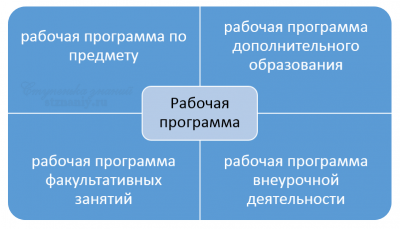 К рабочим программам относятсярабочая программа по предмету;рабочая программа дополнительного образования;рабочая программа факультативных занятий;рабочая программа внеурочной деятельности.     Рабочая программа – это документ, который должен быть у каждого учителя и который он разрабатывает сам на основе Примерной программы по предмету.     Именно Примерные программы по предмету являются основой для составления рабочих программ, так как они разрабатываются по заказу Министерства образования и науки РФ. При этом педагог обязан ознакомиться с ФГОС определенной ступени образования, чтобы при составлении рабочей программы для конкретного класса (параллели) учитель учитывал универсальные действия и реальные виды деятельности, которыми должен овладеть ученик на конец обучения. Необходимо изучить требования к результатам освоения программы, знать цель и задачи обучения на каждом этапе.В ходе составления рабочей программы педагог в праве самостоятельно устанавливать:последовательность изучения учебного материала;вносить изменения и дополнения в содержание;распределять количество часов по темам, разделам;включать материал регионального компонента;использовать формы обучения, педагогические технологии, методы контроля.      Самое главное – в полном объеме реализовать все планируемые результаты по ФГОС общего образования.Как утверждается рабочая программаПорядок и сроки рассмотрения и утверждения рабочих программ определяются в локальном акте образовательной организации. В нем может быть предусмотрен следующий порядок:Рабочая программа рассматривается на заседании методического объединения, где результаты экспертизы заносятся в протокол.Если документ соответствует всем требованиям, то его рекомендуют к согласованию с заместителем директора по учебной работе.После этого директор образовательного учреждения утверждает программу приказом.Таким образом, рабочая программа представляет собой уже нормативный документ, обязательный к реализации в школе.Образец титульного листа рабочей программы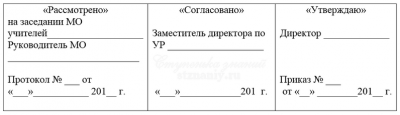 Какова структура программы     С утверждением ФГОС стандарт четко определил структуру программы по учебным дисциплинам.Пояснительная записка.Описание места учебного предмета, курса в учебном плане.Описание ценностных ориентиров содержания учебного предмета.Личностные, метапредметные и предметные результаты освоения конкретного учебного предмета, курса.Содержание учебного предмета, курса.Описание учебно – методического и материально-технического обеспечения образовательного процесса.     На титульном листе рабочей программы указывается наименование образовательной организации; гриф рассмотрения, согласования и утверждения рабочей программы; название учебного курса, предмета, дисциплины (модуля) - в соответствии с названием в учебном плане; Ф.И.О. педагога, разработавшего и реализующего учебный курс; класс (параллель), для которого составлена рабочая программа; год составления программы.       Пояснительная записка программы характеризуется лаконичностью. В ней должно быть отражено название учебной программы (авторской или примерной), на основе которой составлена рабочая программа, ее автор и год издания.Здесь формулируется цель и задачи учебного курса, которые должны соответствовать ФГОС.       В пояснительной записке раскрывают новизну, обоснованные изменения, внесенные в программу, если они были доработаны исходя из реализации регионального компонента или специфики образовательного учреждения.     Указывается учебно-методический комплект (учебник, рабочая тетрадь, тетрадь для контрольных работ, атлас, контурная карта). УМК должен соответствовать перечню учебников, утвержденных приказом Министерства образования и науки РФ.     Указывается количество учебных часов, на которое рассчитана рабочая программа.    Описываются и раскрываются особенности организации учебного процесса по предмету и формы текущего контроля знаний, умений, навыков и формы промежуточной аттестации учащихся. Все указанные формы должны соответствовать локальным актам образовательного учреждения.    В разделе «Описание места учебного предмета, курса в учебном плане» указывается к какой образовательной области относится предмет, в течение какого времени изучается, за счет каких часов реализуется, недельное и годовое количество часов.      Описание ценностных ориентиров содержания учебного предмета представляет собой описание целей – результатов обучения. Они формулируются в соответствии с ФГОС. В них отражаются: основные идеи и система ценностей, формируемые учебным предметом; конечная система знаний; перечень умений и навыков, способов деятельности; перечень проблем, которые учащиеся должны научиться решать, творчески изучая данный предмет. Требования к уровню усвоения должны быть не ниже требований, сформулированных в федеральном компоненте государственного стандарта общего образования.    В разделе «Личностные, метапредметные и предметные результаты освоения конкретного учебного предмета, курса» отражаются личностные, метапредметные и предметные результаты освоения учебного предмета, которые согласуются с определенными ранее целями рабочей программы. Результаты отражают индивидуальные, общественные и государственные потребности, которые сформулированы в деятельностной форме, что позволит потом разработать необходимые контрольно-измерительные материалы для оценки степени достижения запланированных результатов.       В рабочие программы включаются конкретные формулировки результатов из авторских программ разработчиков УМК, примерной ООП, а не обобщенные требования к результатам из ФГОС ООО.     Если у Вас рабочая программа составлена на ступень обучения или на несколько классов, например, с 5 по 9 классы, то нужно результаты обучения указывать по классам (годам обучения). Здесь можно воспользоваться авторской или примерной программой. Но не забудьте сравнить их с формулировками, указанными в Примерной ООП.    В разделе «Содержание учебного предмета, курса» заключается основная часть программы. Здесь отражаются все разделы и темы, которые опираются на обязательный минимум содержания стандарта, примерную программу, указываются практические и лабораторные работы в соответствии с примерной программой.    Описание учебно – методического и материально-технического обеспечения образовательного процесса включает в себя описание необходимого для успешной реализации рабочей программы материально-технического и учебно-методического, информационного обеспечения (лабораторное оборудование, учебная литература, компьютерная техника, электронный образовательный контент, специализированные программные средства).           Используемый перечень учебно-методических средств обучения может быть классифицирован на три группы: «Литература (основная и дополнительная)», «Дидактический материал», «Оборудование и приборы». Литература оформляется в соответствии с ГОСТом: элементы описания каждого произведения должны приводиться в алфавитном порядке и соответствовать требованиям к библиографическому описанию.Этапы составления рабочей программыСоставляя рабочую программу, педагог может столкнуться с некоторыми трудностями, решить которые возможно при последовательном осуществлении этой работы.Этап 1. Выбирается программа по учебному курсу и учебник, который ей соответствует из списка, рекомендованного Министерством образования и науки РФ.Этап 2. Сравниваются цели изучения предмета в выбранной программе с целями, которые прописаны в Примерной программе, а также с целями и задачами основной образовательной программы школы.Этап 3. Сопоставляются ценностные ориентиры в выбранной программе с таковыми же, но сформулированными в Примерной программе.Этап 4. Выделяются и конкретизируются личностные, метапредметные и предметные результаты освоения учебного материала в конкретном классе, сравниваются с теми, что прописаны в Примерной программе.Этап 5. Сопоставляется содержание выбранной программы с содержанием Примерной программы, анализируется их наличие и раскрытие тем в учебнике.Этап 6. Проанализировав содержание учебника, делается вывод о включении или исключении в (из) содержание(я) программы некоторых разделов, вопросов.Этап 7. Структурируется содержание учебного материала, определяется последовательность изучения тем и количество часов на ее прохождение.Этап 8. Определяется список дополнительной справочной и учебной литературы, необходимые наглядные пособия, оборудование и приборы.Этап 9. Создаются контролирующие материалы (если такие должны входить в состав рабочей программы в соответствии с локальным актом образовательного учреждения).Этап 10. Составляется рабочая программа: оформляются структурные компоненты согласно требованиям нормативного документа школы (Положение о рабочей программе).ВыводПредставленный маршрут составления рабочей программы не является единственно правильным и неоспоримым. Это представленный мной опыт. Поэтому Вы можете воспользоваться предложенными этапами или, на свое усмотрение, вносить в него корректировки.